 السؤال الأول: اختر الإجابة الصحيحة لكل مما يلي بتظليل الحرف الدال عليها:  1 )  العدد المناسب في النمط      10 ، 12 ، 14 ،        ، 18 هو:  2 ) حدد اسم منزلة الرقم الذي تحته خط وقيمته المنزلية   870   ؟  3 )  رتب الاعداد من الأصغر إلى الأكبر 224 ، 124 ، 441  4 )  الصيغة اللفظية للعدد ٢٣٤٧٢ هي : 5 )  يكتب العدد ( ٤+٤٠+٤٠٠ + ٦٠٠٠ + ٧٠٠٠٠ ) بالصيغة القياسية:     6 ) قدر ناتج جمع العددين ( ٣١ + ٥٧) باستعمال التقريب لأقرب عشرة :  7 ) في الاسبوع الماضي احتوت فقره الاملاء على ٢٥ كلمة واحتوت فقرة هذا الاسبوع على ١٩ كلمة   كم يبلغ عدد الكلمات في الفقرتين ؟  8 ) الترتيب الصحيح للخطوات الأربع لحل المسألة هو:   9 )  باع مقصف المدرسة 64 شطيرة في الاستراحة الأولى ، و 29 شطيرة في الاستراحة الثانية ،فما عدد الشطائر التي باعها ؟	 10 ) الخاصية المستعملة في الجملة العددية  7 + 0 = 7 هي:  11) العدد الذي يجعل الجملة العددية التالية ( 7 + 2 ) + 9 =  صحيحة هو:  12 ) لدى سعيد 4 أحواض يريد زراعتها بالورود بحيث يزرع في كل منها 11 وردة ، أقدر كم وردة على سعيد شراؤها     لزراعة الأحواض الأربعة  13 ) استعمل اعاده التجميع إذا كان ناتج جمع الاحاد اكبر من :  14 ) ناتج تقريب العدد ٨٤٩ إلى أقرب مئة هو:  15 ) أي الأعداد التالية يقل بمقدار 8 عن العدد 2002 ؟السؤال الثاني:  ضع علامة √ أو X لكل مما يأتي:  السؤال الثالث :. اجب عن الأسئلة التالية  :‌‌  ( أ ) أقارن بوضع الإشارة المناسبة ( < ، > ، = )      1 ) 8541          8415                                                2 ) 9 + 80 + 500           589 3 ) 12357          12345                                            4 ) 765           657  ( ب ) قرب كل عدد مما يلي بحسب المنزلة المطلوبة ٧٧   إلى أقرب عشرة               ٢ )  ١٢٣ إلى أقرب مئة              3 )  ٦٩٨٩ إلى أقرب ألف       .......................                       ........................                     ...................... (ج ) اكتب القيمة المنزلية للرقم الذي تحته خط              653	                                             7509                                          53456 (د)  أوجد ناتج ما يلي :     1)       391               2 )    156                      3 )    42                      4 )    208 178                  + 255                           + 26                           - 68 ( هـ ) قام عامل نظافة بتنظيف 41 نافذة اليوم ، و54 نافذة يوم أمس ، أوجد عدد النوافذ التي       قام العامل بتنظيفها خلال اليومين ؟  .................................................................................................................  .................................................................................................................المملكـة العـربية السعـوديةالمملكـة العـربية السعـودية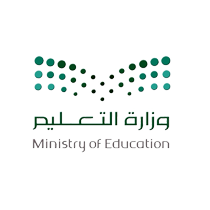 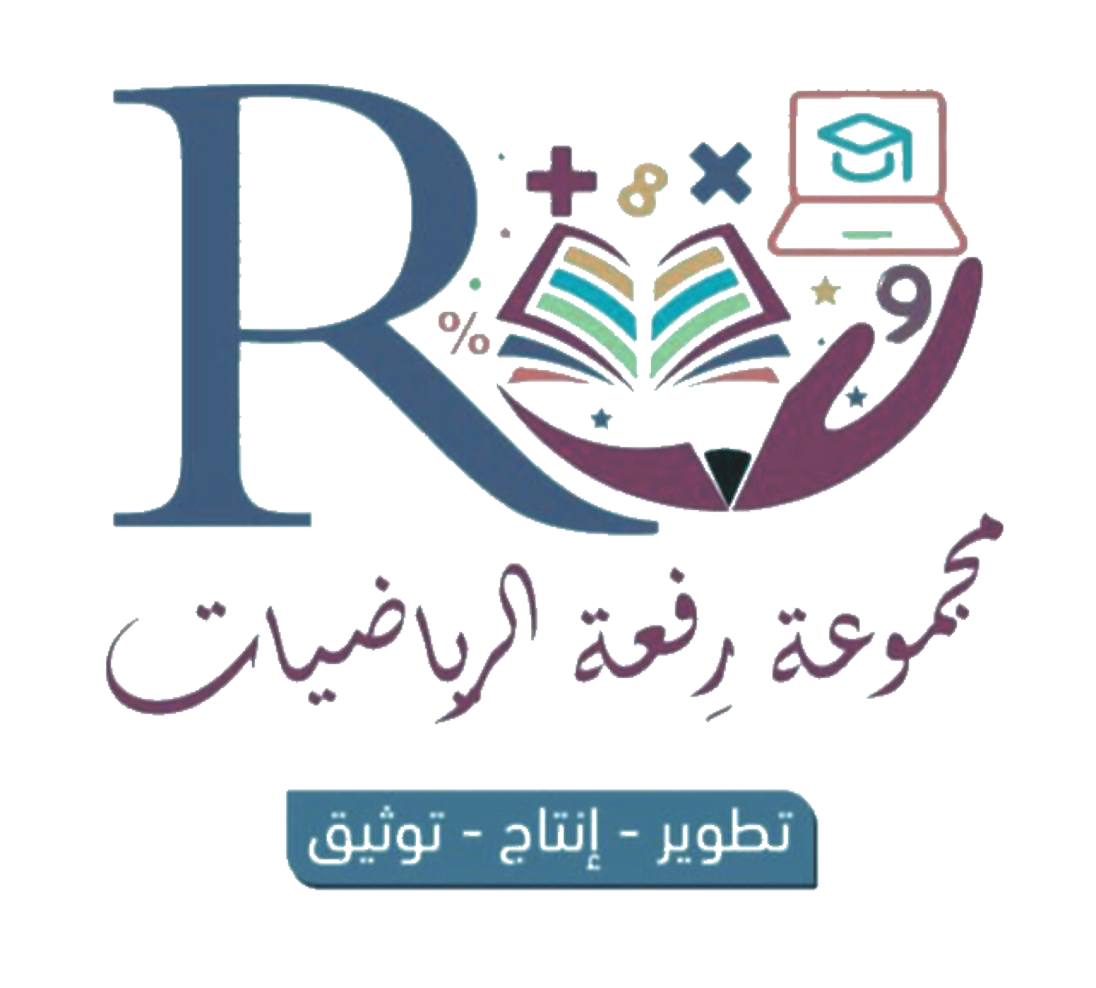 المادة: رياضياتالمادة: رياضياتوزارة  التعليموزارة  التعليمالصف : الثالث الابتدائيالصف : الثالث الابتدائيالإدارة العامة للتعليم .........الإدارة العامة للتعليم .........الزمن: ساعتان ونصفالزمن: ساعتان ونصفمدرسة ..............مدرسة ..............عدد الأوراق : ٣عدد الأوراق : ٣الاختبار النهائي لمادة الرياضيات الفصل الدراسي الأول من العام الدراسي١٤٤4 هـالاختبار النهائي لمادة الرياضيات الفصل الدراسي الأول من العام الدراسي١٤٤4 هـالاختبار النهائي لمادة الرياضيات الفصل الدراسي الأول من العام الدراسي١٤٤4 هـالاختبار النهائي لمادة الرياضيات الفصل الدراسي الأول من العام الدراسي١٤٤4 هـالاختبار النهائي لمادة الرياضيات الفصل الدراسي الأول من العام الدراسي١٤٤4 هـالاختبار النهائي لمادة الرياضيات الفصل الدراسي الأول من العام الدراسي١٤٤4 هـالاختبار النهائي لمادة الرياضيات الفصل الدراسي الأول من العام الدراسي١٤٤4 هـالاختبار النهائي لمادة الرياضيات الفصل الدراسي الأول من العام الدراسي١٤٤4 هـاسم الطالب..............................................................................الصف٣/ ...........الدرجة المستحقةالدرجة المستحقةاسم الطالب..............................................................................الصف٣/ ...........الدرجة المستحقةالدرجة المستحقة٤٠١٥أ16ب15ج14د13أالاحاد 8بالعشرات 80جالمئات 800دالألوف 8000أ224 ، 124 ، 441ب224 ، 441 ، 124  ج441 ، 224 ، 124  د124 ، 224 ، 441   أثلاثة وعشرون ألف وأربعة مئة وأثنان وسبعونبسبعة وثلاثون ألف وست مئة وعشرة   جاثنان وسبعون ألف وخمس مئة وتسعه   دثلاثة وعشرون ألف وأربعة مئة وسبعة وعشرون     أ764044ب76444ج764004د76404أ٤٠ + ٦٠ =١٠٠ب٣٠ + ٥٠ =٨٠ج٣٠ + ٦٠ =٩٠د4٠ + 5٠ =٩٠أ40 كلمةب42 كلمةج49 كلمةد44 كلمةأاخطط ، أحل ، افهم ، اتحققبافهم ، اخطط ، أحل ، اتحققجاتحقق ، افهم ، اخطط ، أحلدأحل ، افهم ، اخطط ، اتحققأ90ب93ج103د113أخاصية التجميعبخاصية الأبدالجعنصر محايددقاعدة الطرحأ18ب81ج9د23أ20ب30ج40د11أ1ب9ج10د5أ900ب800ج850د840أ1046ب1054ج1994د204410١العدد 3578 مكتوب بالصيغة القياسية٢الصيغة التحليلية هي كتابة العدد بالكلمات٣عندما نطرح نبدأ دائماً بمنزلة المئات٤العدد ( خمسة الاف وثلاثة ) مكتوب بالصيغة اللفظية٥العنصر المحايد في الجمع هو ( الصفر )٦كانت في محفظة على ٢٠٠ ريال ، أنفق منها ٢٧ ريالاً ، فبقي معه ١٧٣ ريالاً٧في بعض الأحيان ، وقبل أن أبدأ بالطرح ، على أن أعيد التجميع أكثر من مرة٨تغيير الترتيب في عملية الجمع لايغير ناتج الجمع٩عند تقريب العدد 54 الى أقرب عشره يكون الناتج  50١٠لتقدير ناتج الطرح يمكننا أن نستعمل التقريب أو الاعداد المتناغمة15